Nesterenko VasiliyExperience:Documents and further information:ÐÑÐµ Ð´Ð¾ÐºÑÐ¼ÐµÐ½ÑÑ Ð´ÐµÐ¹ÑÑÐ²Ð¸ÑÐµÐ»ÑÐ½Ñ Ð´Ð¾ 31.12.2016
 Dynamic Position Basic certificate
Deep sea navigator                                 01565/2012/07
GOC(GMDSS)( IV/2)                                0019/2008/03
Bridge team & resource management     0078/2012
Medical care on board ship                     0148/2012
Basic Safety training and instruction      1274/2012
Advanced Fire Fighting(VI/3)                  0640/2012
Carrying Dangerous and Hazardous substances   0613/2012
Radar navigation - management level       0128/2012
Ship security officer                                00341/2013/05
Training for personal serving on RO-RO passenger ships  0095/2012
Liquefied gas tankers specialized training       0095/2012
Chemical tankers specialized training        0145/2012
Oil tanker specialized training                     0152/2012
Tanker familiarization                                  0416/2012
Training for personnel serving on passenger ships other then RO-RO passenger ships   0140/2012Position applied for: 2nd OfficerDate of birth: 30.06.1977 (age: 40)Citizenship: UkraineResidence permit in Ukraine: NoCountry of residence: UkraineCity of residence: KerchPermanent address: App. 35. Bluhera str. 4Contact Tel. No: +38 (065) 617-27-66E-Mail: vasiliynest@gmail.comU.S. visa: NoE.U. visa: NoUkrainian biometric international passport: Not specifiedDate available from: 10.08.2013English knowledge: GoodMinimum salary: 4000 $ per monthPositionFrom / ToVessel nameVessel typeDWTMEBHPFlagShipownerCrewing2nd Officer12.09.2012-14.03.2013CALA PARADISOMulti-Purpose Vessel16397WARTSILA22153BERMUDAVALSHIC SHIPPINNG LIMITED COMPANYVITA MARITIME2nd Officer07.12.2011-09.05.2012CALA PARADISOMulti-Purpose Vessel16397WARTSILA22153BERMUDAVALSHIC SHIPPING LIMITED COMPANY&mdash;2nd Officer14.07.2011-11.10.2011CARMEL BIOTOPContainer Ship16397.6Sulzer22153BermudaFurzehill Ltd.&mdash;3rd Officer19.01.2011-23.06.2011CARMEL BIOTOPContainer Ship16397.6Sulzer22153BermudaFurzehill Ltd.&mdash;3rd Officer30.06.2010-04.11.2010CARMEL ECOFRESHContainer Ship16397.6Sulzer22153BermudaFurzehill Ltd.&mdash;3rd Officer25.11.2009-14.04.2010CARMEL BIOTOPContainer Ship16397.6Sulzer22153BermudaFurzehill Ltd.&mdash;3rd Officer05.01.2009-22.07.2009CARMEL BIOTOPContainer Ship16397.6Sulzer22153BermudaFurzehill Ltd.&mdash;2nd Officer16.09.2008-16.11.2008GB ADRIATICGeneral Cargo3033Sulzer-PanamaInterglobal ltd&mdash;2nd Officer08.07.2008-16.09.2008GB EUROPEGeneral Cargo2685Wichmann2450 HPIsraelInterglobal ltd&mdash;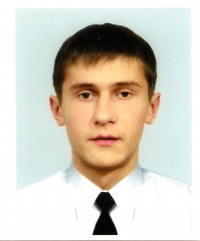 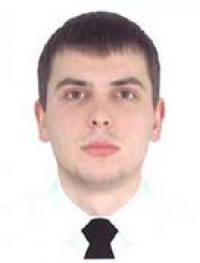 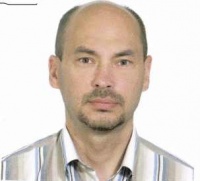 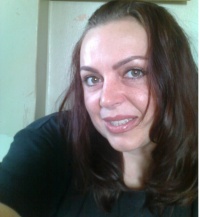 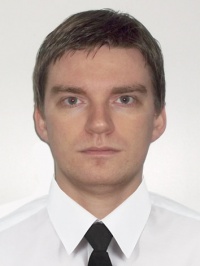 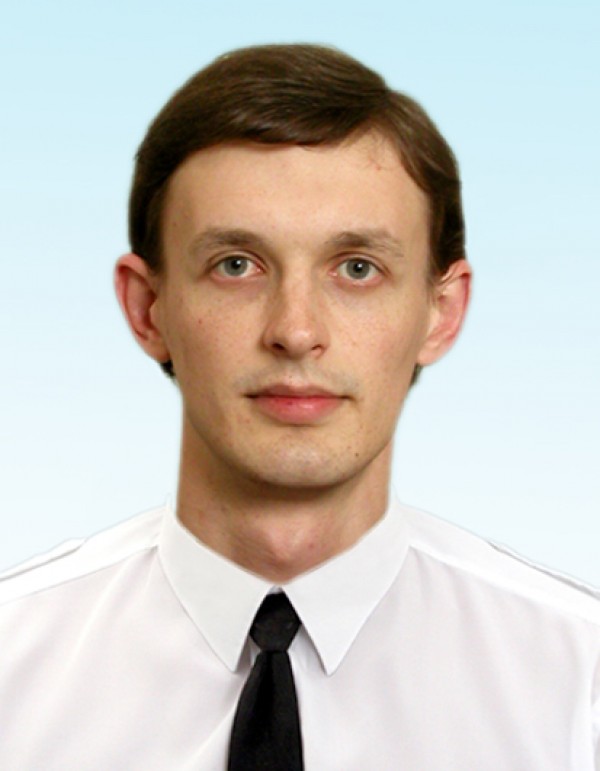 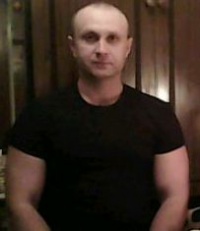 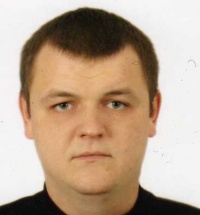 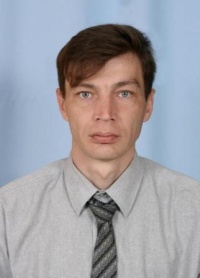 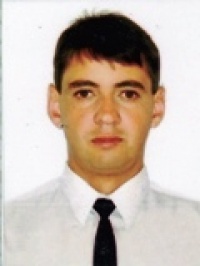 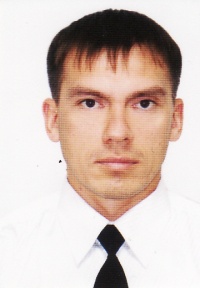 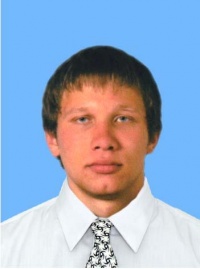 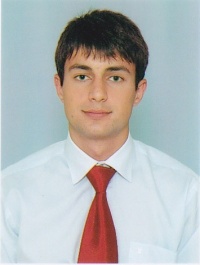 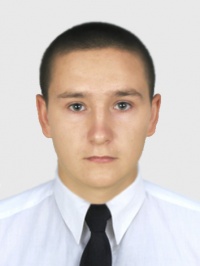 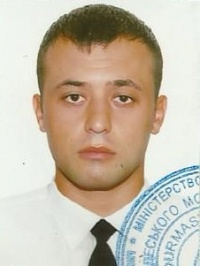 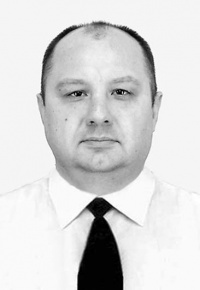 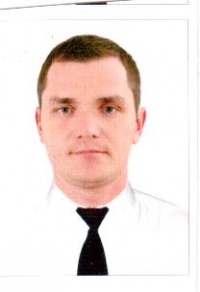 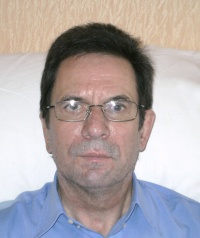 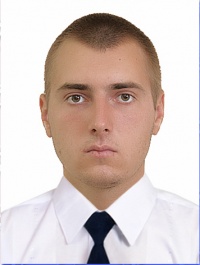 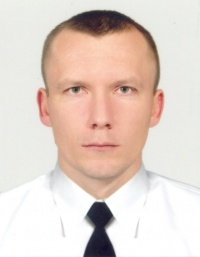 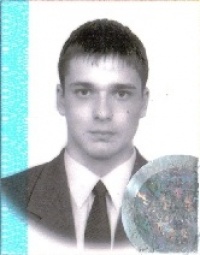 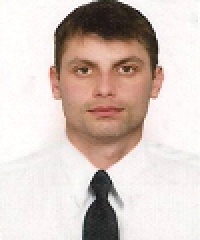 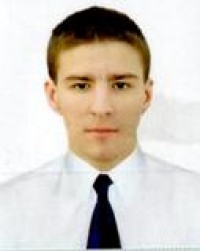 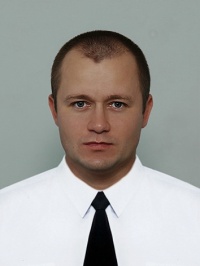 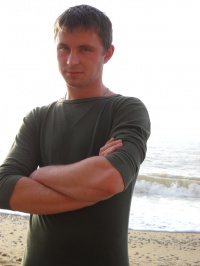 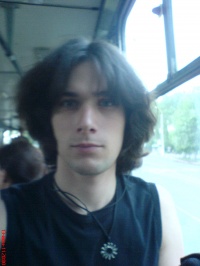 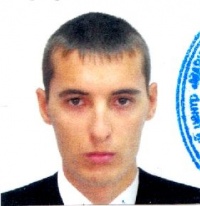 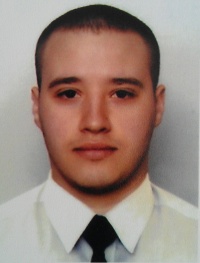 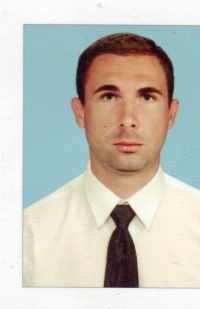 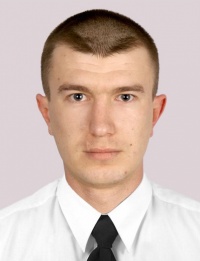 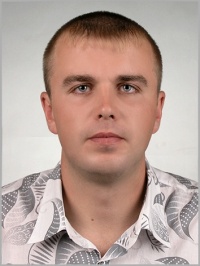 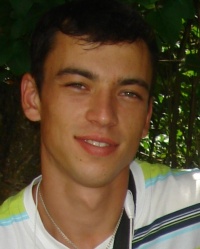 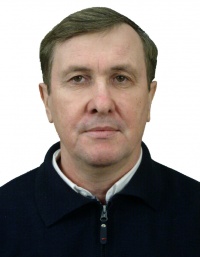 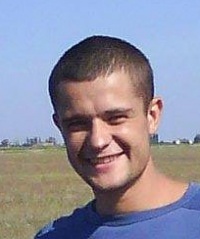 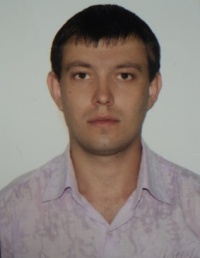 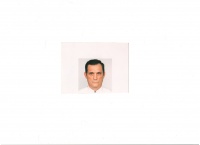 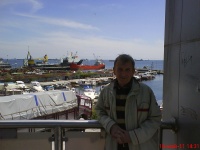 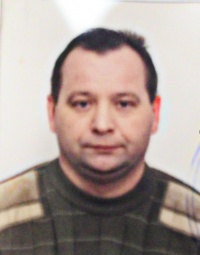 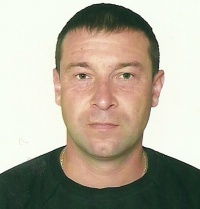 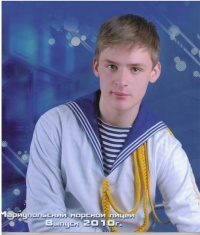 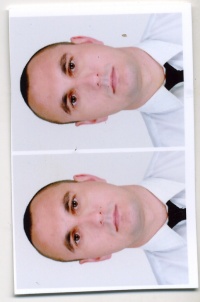 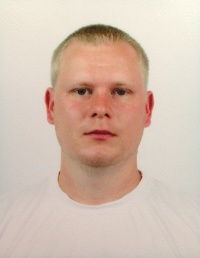 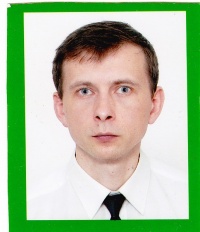 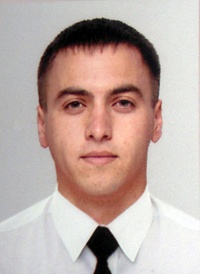 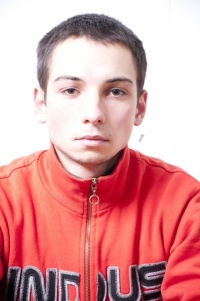 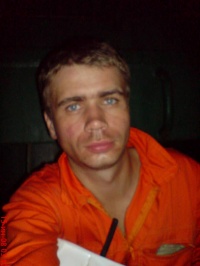 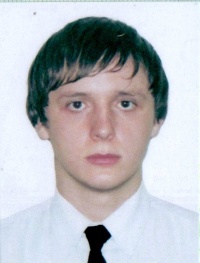 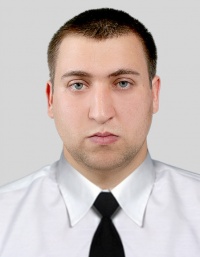 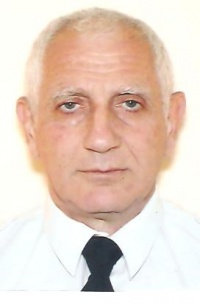 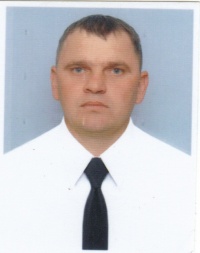 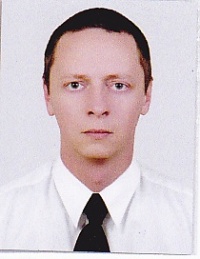 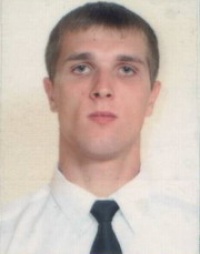 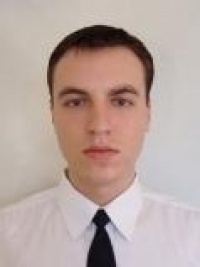 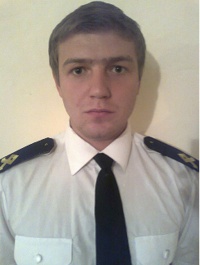 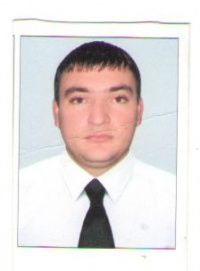 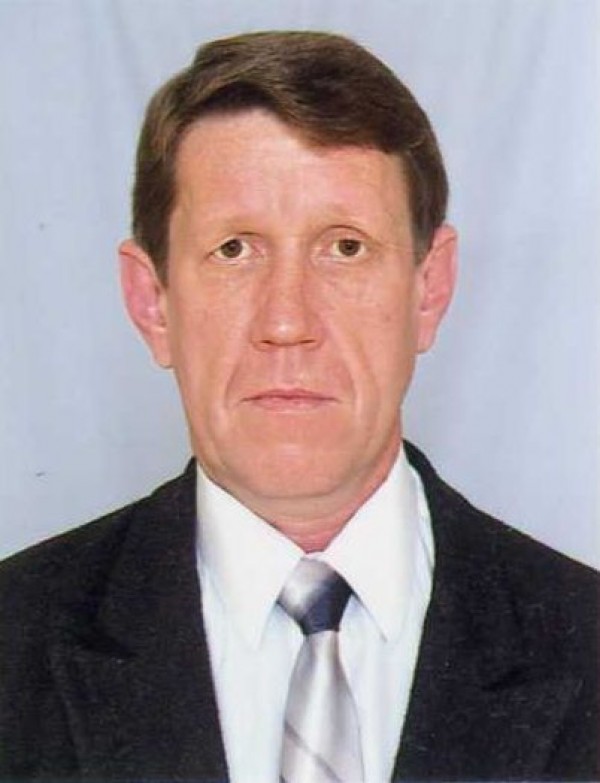 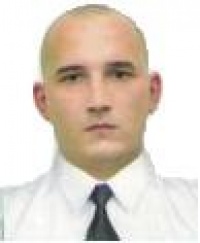 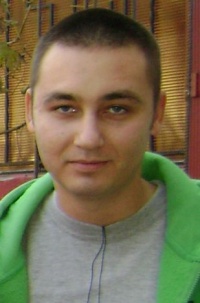 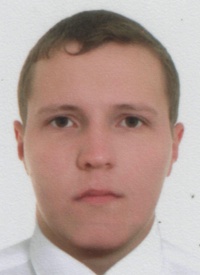 